Reformierte Kirchen Bern-Jura-SolothurnSuchergebnisse für "Natur"Autor / TitelJahrMedientypSignatur / Standort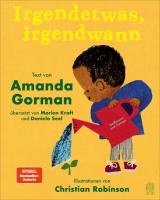 Gorman, Amanda 1998-Irgendetwas, irgendwann2023BilderbuchNatur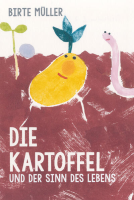 Müller, Birte 1973-Die Kartoffel und der Sinn des Lebens2023BilderbuchNaturMüller, Birte 1973-Die Kartoffel und der Sinn des Lebens2023BilderbuchNaturMüller, Birte 1973-Die Kartoffel und der Sinn des Lebens2023BilderbuchNatur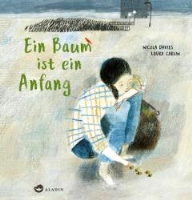 Davies, NicolaEin Baum ist ein Anfang2022BilderbuchNatur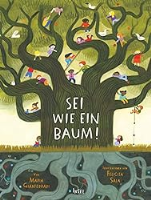 Gianferrari, MariaSei wie ein Baum!2022BilderbuchNatur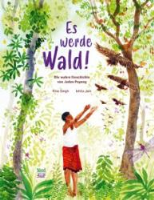 Singh, RinaEs werde Wald!2022BilderbuchNatur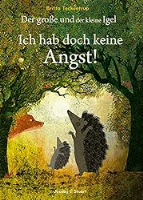 Teckentrup, Britta 1969-Der grosse und der kleine Igel : Ich hab doch keine Angst!2022BilderbuchÄngste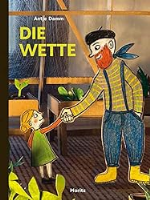 Damm, AntjeDie Wette2021BilderbuchNaturDamm, AntjeDie Wette2021BilderbuchNatur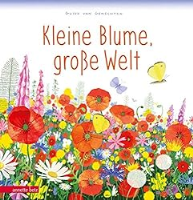 Genechten, Guido <<van>> 1957-Kleine Blume, grosse Welt2021BilderbuchNatur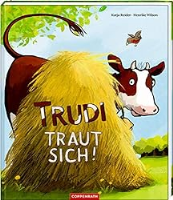 Reider, Katja 1960-Trudi traut sich!2021BilderbuchÄngste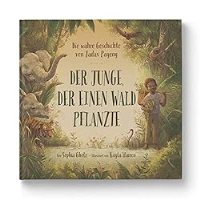 Sophia, GholzDer Junge, der einen Wald pflanzte : Die wahre Geschichte von Jadav Payeng2021BilderbuchNatur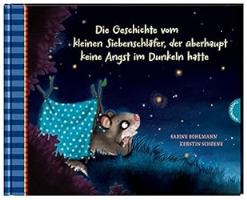 Bohlmann, Sabine 1969-Die Geschichte vom kleinen Siebenschläfer, der überhaupt keine Angst im Dunkeln hatte2020BilderbuchÄngste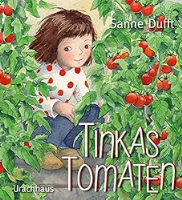 Dufft, Sanne 1974-Tinkas Tomaten2020BilderbuchNatur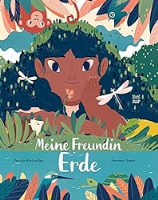 MacLachlan, Patricia 1938-Meine Freundin Erde2020BilderbuchNatur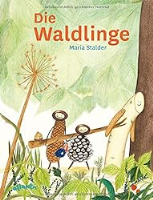 Stalder, Maria 1946-Die Waldlinge2020BilderbuchNatur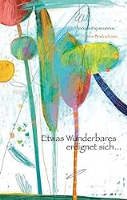 Thodoris PapaioannouEtwas Wunderbares ereignet sich...2020BilderbuchNatur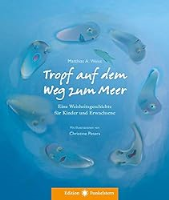 Weiss, Matthias A. 1973-Tropf auf dem Weg zum Meer : Eine Weisheitsgeschichte für Kinder und Erwachsene2020BilderbuchNatur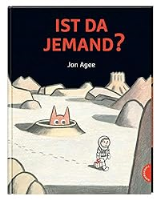 Agee, Jon 1960-Ist da jemand?2019BilderbuchNatur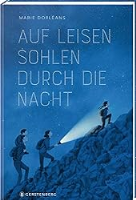 Dorléans, MarieAuf leisen Sohlen durch die Nacht2019BilderbuchNatur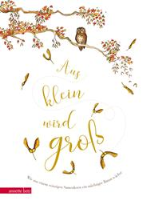 Knowles, LauraAus klein wird gross2019BilderbuchNatur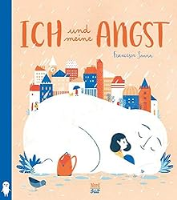 Sanna, FrancescaIch und meine Angst2019BilderbuchÄngste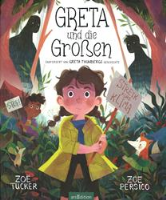 Tucker, ZoëGreta und die Grossen2019BilderbuchNatur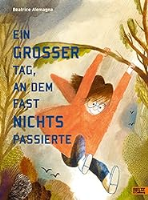 Alemagna, Beatrice 1973-Ein grosser Tag, an dem fast nichts passierte2018BilderbuchNatur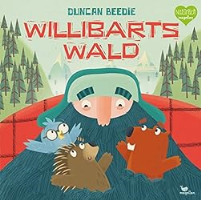 Beedie, DuncanWillibarts Wald2018BilderbuchNatur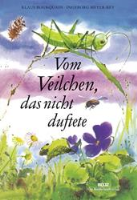 Bourquain, Klaus 1938-Vom Veilchen, das nicht duftete2018BilderbuchNatur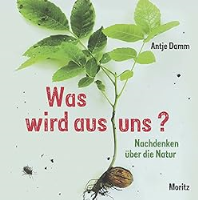 Damm, Antje 1965-Was wird aus uns? : Nachdenken über die Natur2018BilderbuchNatur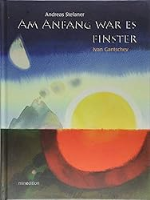 Gantschev, IvanAm Anfang war es finster ...2018BilderbuchNatur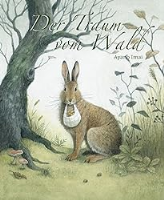 Imai, AyanoDer Traum vom Wald2018BilderbuchNatur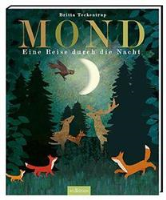 Teckentrup, Britta 1969-Mond2018BilderbuchNatur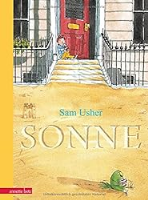 Usher, Sam 1984-Sonne2018BilderbuchNatur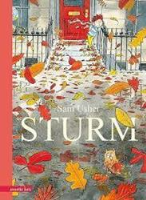 Usher, Sam 1984-Sturm2018BilderbuchNatur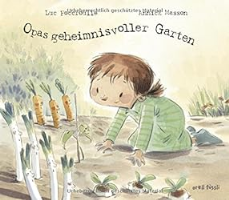 Foccroulle, LucOpas geheimnisvoller Garten2017BilderbuchNatur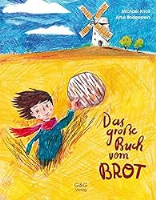 Knoll, MichaelDas grosse Buch vom Brot2017BilderbuchNatur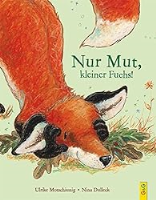 Motschiunig, UlrikeNur Mut, kleiner Fuchs!2017BilderbuchÄngste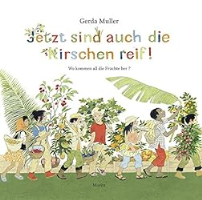 Muller, GerdaJetzt sind auch die Kirschen reif!2017BilderbuchNatur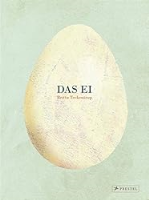 Teckentrup, BrittaDas Ei2017BilderbuchNatur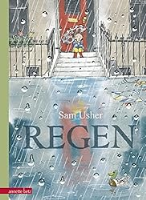 Usher, SamRegen2017BilderbuchNatur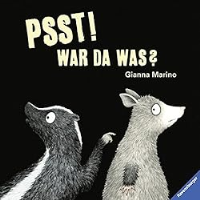 Marino, GiannaPsst! War da was?2016BilderbuchÄngste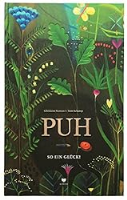 Roman, GhislainePUH So ein Glück!2016BilderbuchNatur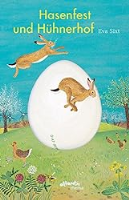 Sixt, EvaHasenfest und Hühnerhof2016BilderbuchNatur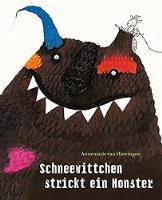 van Haeringen, AnnemarieSchneewittchen strickt ein Monster2016BilderbuchÄngste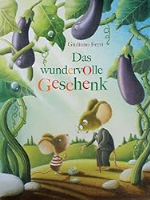 Ferri, GiulianoDas wundervolle Geschenk2015BilderbuchNatur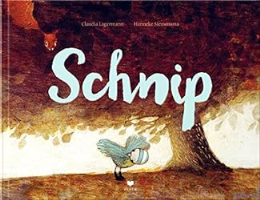 Lagermann, ClaudiaSchnip2015BilderbuchÄngste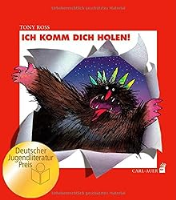 Ross, TonyIch komm dich holen!2015BilderbuchÄngste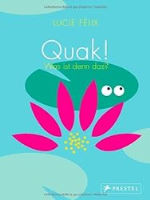 Félix, LucieQuak! : Was ist denn das?2014BilderbuchNatur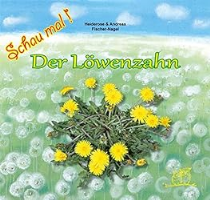 Fischer-Nagel, Heiderose 1956-Schau mal! - der Löwenzahn2014BilderbuchNatur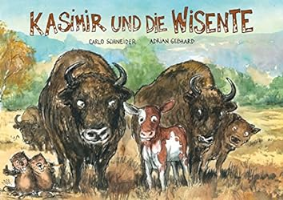 Gebhard, AdrianKasimir und die Wisente2014BilderbuchNatur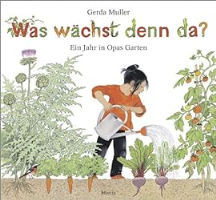 Muller, GerdaWas wächst denn da? : Ein Jahr in Opas Garten2014BilderbuchNatur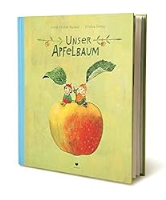 Näslund, Görel KristinaUnser Apfelbaum2014BilderbuchNatur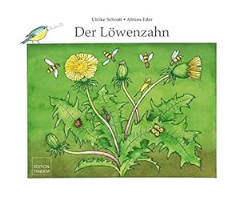 Schrott, Ulrike 1944-Der Löwenzahn2014BilderbuchNatur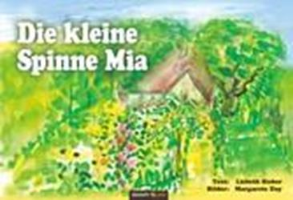 Sieber, LisbethDie kleine Spinne Mia2014BilderbuchNatur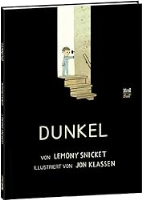 Snicket, LemonyDunkel2014BilderbuchÄngste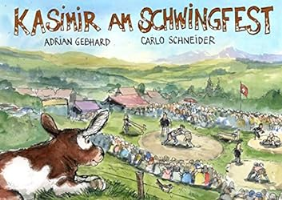 Gebhard, AdrianKasimir am Schwingfest2013BilderbuchNatur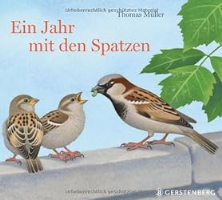 Müller, ThomasEin Jahr mit den Spatzen2013BilderbuchNatur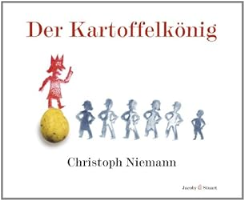 Niemann, ChristophDer Kartoffelkönig2013BilderbuchNatur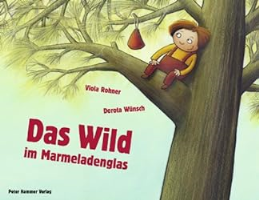 Rohner, ViolaDas Wild im Marmeladenglas2013BilderbuchÄngste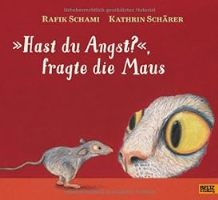 Schami, RafikHast du Angst?, fragte die Maus2013BilderbuchÄngste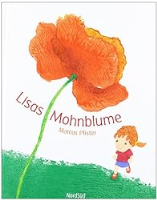 Pfister, MarcusLisas Mohnblume2012BilderbuchNatur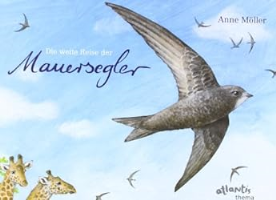 Möller, AnneDie weite Reise der Mauersegler2011BilderbuchNatur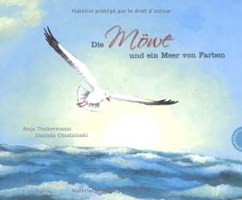 Tuckermann, AnjaDie Möwe und ein Meer von Farben2011BilderbuchNatur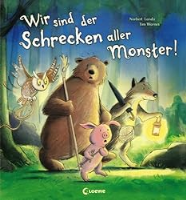 Landa, NorbertWir sind der Schrecken aller Monster!2010BilderbuchÄngste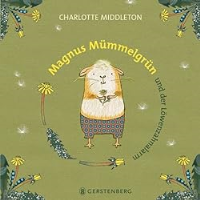 Middleton, CharlotteMagnus Mümmelgrün und der Löwenzahnalarm2010BilderbuchNatur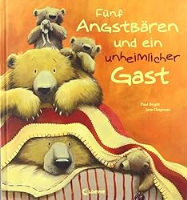 Paul Bright ; Jane ChapmanFünf Angstbären und ein unheimlicher Gast2009BilderbuchÄngste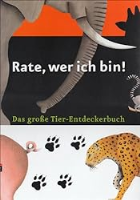 Pittau, FrancescoRate, wer ich bin! : Das große Tier-Entdeckerbuch2009BilderbuchNatur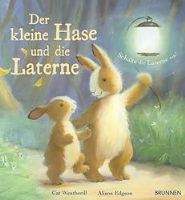 Weatherill, CatDer kleine Hase und die Laterne2009BilderbuchÄngste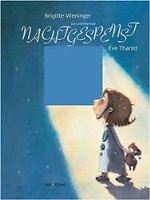 Weninger, BrigitteDas allerkleinste Nachtgespenst2008BilderbuchÄngste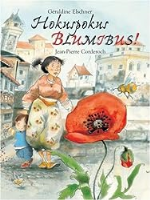 Elschner, GéraldineHokuspokus Blumibus2007BilderbuchNatur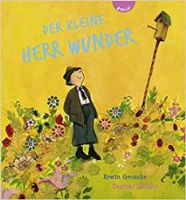 Grosche, ErwinDer kleine Herr Wunder2007BilderbuchNatur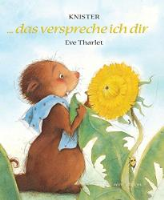 Knister... das verspreche ich dir2006BilderbuchNatur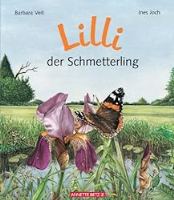 Mayall, FelicitasLilli, der Schmetterling2004BilderbuchNatur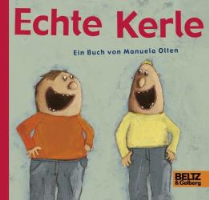 Olten, ManuelaEchte Kerle2004BilderbuchÄngste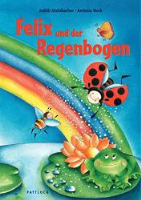 Steinbacher, JudithFelix und der Regenbogen2003BilderbuchNatur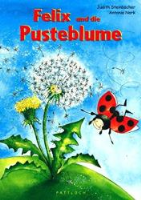 Steinbacher, JudithFelix und die Pusteblume2003BilderbuchNatur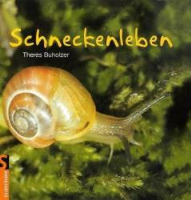 Buholzer, TheresSchneckenleben2002BilderbuchNatur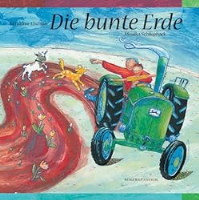 Elschner, GéraldineDie bunte Erde2002BilderbuchNatur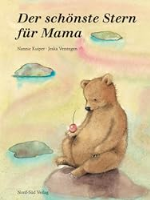 Kuiper, NannieDer schönste Stern für Mama2002BilderbuchNatur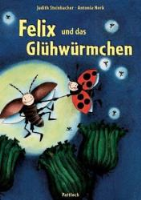 Steinbacher, JudithFelix und das Glühwürmchen2002BilderbuchNatur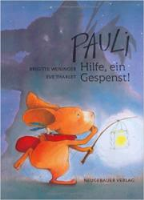 Weninger, BrigittePauli, Hilfe, ein Gespenst!2002BilderbuchÄngste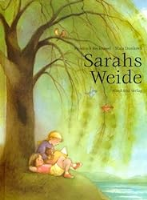 Recknagel, FriedrichSarahs Weide2001BilderbuchNaturRecknagel, FriedrichSarahs Weide2001BilderbuchNatur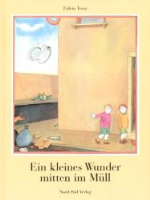 Testa, FulvioEin kleines Wunder mitten im Müll2001BilderbuchNatur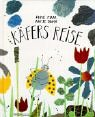 Maar, AnneKäfers Reise2000BilderbuchNatur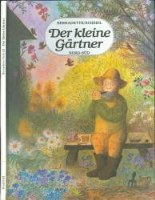 Scheidl, Gerda MarieDer kleine Gärtner2000BilderbuchNatur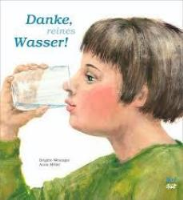 Weninger, BrigitteDanke, reines Wasser!2000BilderbuchNatur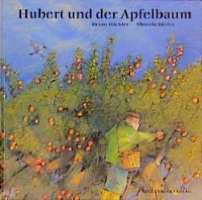 Hächler, BrunoHubert und der Apfelbaum1999BilderbuchNatur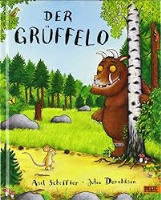 Scheffler, AxelDer Grüffelo1999BilderbuchÄngste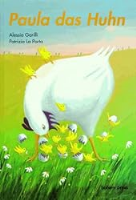 Garilli, AlessiaPaula das Huhn1997BilderbuchÄngste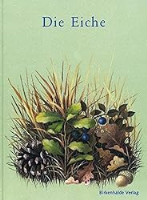 Jankowska, Bożena 1934-Die Eiche1997BilderbuchNatur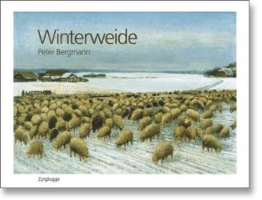 Bergmann, PeterWinterweide1996BilderbuchNatur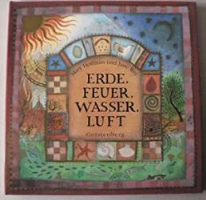 Hoffman, MaryErde, Feuer, Wasser, Luft1995BilderbuchNatur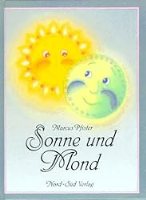 Pfister, MarcusSonne und Mond1995BilderbuchNatur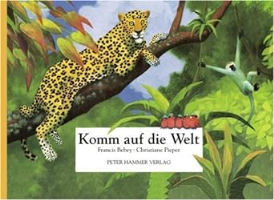 Bebey, FrancisKomm auf die Welt1994BilderbuchNatur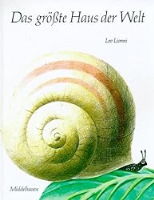 Lionni, LeoDas grösste Haus der Welt1994BilderbuchNatur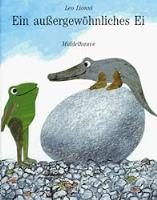 Lionni, LeoEin aussergewöhnliches Ei1994BilderbuchNatur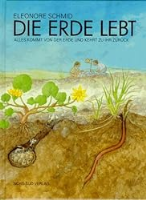 Schmid, EleonoreDie Erde lebt1994BilderbuchNatur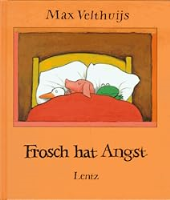 Velthuijs, MaxFrosch hat Angst1994BilderbuchÄngste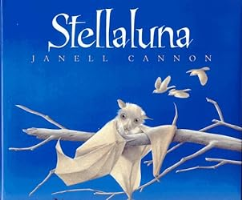 Cannon, JanellStellaluna1993BilderbuchNatur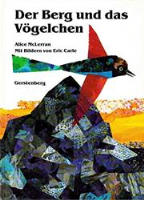 McLerran, AliceDer Berg und das Vögelchen1993BilderbuchNatur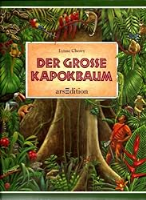 Cherry, LynneDer grosse Kapokbaum1991BilderbuchNatur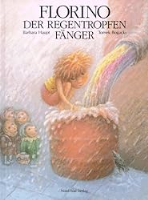 Haupt, BarbaraFlorino : Der Regentropfenfänger1991BilderbuchNatur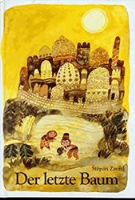 Zavrel, StepanDer letzte Baum1991BilderbuchNatur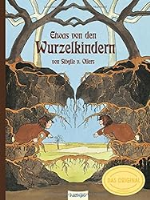 von Olfers, SibylleEtwas von den Wurzelkindern1990BilderbuchNatur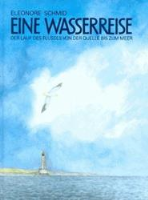 Schmid, EleonoreEine Wasserreise1989BilderbuchNaturBrandt, KatrinRaupengeschichte1988BilderbuchNatur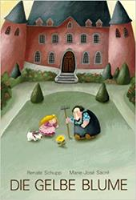 Schupp, RenateDie gelbe Blume1988BilderbuchNatur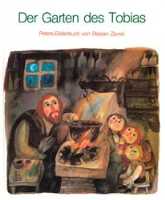 Zavrel , StepanDer Garten des Tobias1988BilderbuchNatur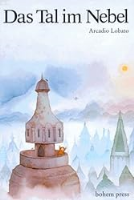 Lobato, ArcadioDas Tal im Nebel1986BilderbuchNatur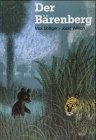 Bolliger, MaxDer Bärenberg1982BilderbuchÄngste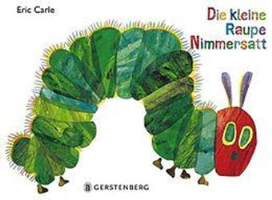 Carle, EricDie kleine Raupe Nimmersatt1969BilderbuchNatur